МКДОУ детский сад №19-Центр Развития РебенкаТЕМА:«Витаминная корзина»Занятие кружка «Фантазеры» в средней возрастной группе                                                                                 Воспитатель: Малюкова                                                                                                        Галина Юрьевна  Г. РоссошьЦель:Развитие познавательной деятельности, расширение детского кругозора, активация мыслительной деятельности, систематизация знаний и умений, упорядочение накопленного опыта и знаний.Воспитание культуры поведения в работе, в общении, умения выбирать наилучший способ работы из нескольких возможных,  закреплять знание цветов, подбор цветовой палитры , умение оценивать свою работу.Создавать положительный настрой, радостное настроение,  тактичность в поведении по отношению к другим, развивать аккуратность в работе, оставлять свое место работы чистым.                                             Материал для работы:                      1.Измельченная шерстяная пряжа разных цветов..                      2.Цветная и белая бумага.                      3.Картины, игрушки, корзина с фруктами.                                                                        План занятия.1.Предварительная работа:                  -сбор корзины с фруктами в уголке природ                  -подготовка пряжи – резка на мелкие кусочки.2.Теоретическая часть занятия:                     -витаминная беседа о фруктах,                     -игра «Чудесный мешочек»,                      -викторина «Послушай и угадай».3.Практическая часть занятия:                       -выбор порядка действия,                        -выбор цветов,                        -повторение правил работы с ножницами и клеем.4.Заключительная часть занятия:-фотографии работ и организация выставки.Необходимые сведения.                  1.ЗагадкиВ летнем солнечном садуЗреют фрукты на виду.Только нужно не лениться,Отгадать их потрудиться.Далеко на юге где – тоОн растет зимой и летом.Удивит собою насТолстокожий … (ананас).Желтый цитрусовый плодВ странах солнечных растет.Но на вкус – кислейший он,А зовут его … (лимон).С виду он как рыжий мяч,Только вот не мчится вскачь.В нем полезный витамин –Это спелый  … (апельсин).Близнецы на тонкой ветке,Все лозы родные детки.Гостю каждый в доме рад.Это сладкий … ( виноград).Все о ней боксеры знают,С ней удар свой развивают.Хоть она и неуклюжа,Но на фрукт похожа … (груша).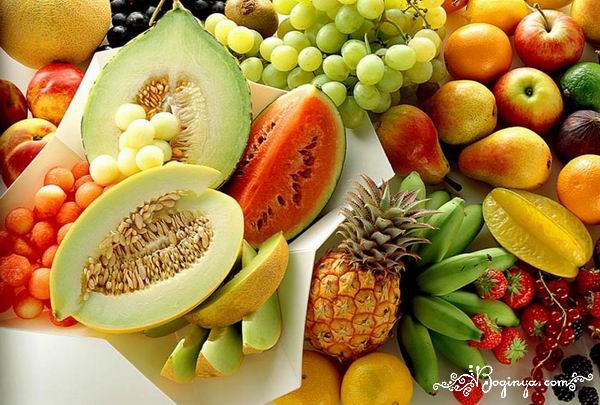 Стихи про то, в каких продуктах какие витаминыВитамин «А»Где же витамин «А» найти,
Чтобы видеть и расти?
И морковь, и абрикосы
Витамин в себе тот носят.
В фруктах, ягодах он есть.
Их нам всех не перечесть.Витамин «В»Свекла, яблоко, картофель,
Репа, тыква, помидор..
Витамины «В» имеют
И отдать нам их сумеют.
«В» - в наружной части злаков,
Хоть он там неодинаков.
Это вовсе не беда,
Группа «В» там есть всегда.Витамин «С»А вот «С» едим со щами,
И с плодами, овощами,
Он в капусте и в шпинате,
И в шиповнике, в томате,
Поищите на земле - 
И в салате, в щавеле.
Лук, редиска, репа, брюква,
И укроп, петрушка, клюква,
И лимон, и апельсин
Ну, во всем мы «С» едим!«С» – витамин в цветной капусте,
В укропе, свежих овощах;
Он снова в действие запустит
Уставших клеток бодрый ряд.Ход занятия.Приглашаю вас сегодня в увлекательное путешествие к овощам. У меня есть карта с маршрутом, по нему и двинемся.А)Мы попали с вами в красно-желто-зеленую страну, а вот и листок-подсказкаКруглое, румяное, я расту на ветке; 
Любят меня взрослые и маленькие детки. (яблоко)Угадайте, что это? Яблоки - самый привычный фрукт в нашей стране. Они не только чрезвычайно вкусны, но и крайне полезны. О полезных свойствах яблок можно писать целые книги. Здесь мы вкратце рассмотрим только некоторые из них.80-90% от массы яблок составляет вода. В яблоках содержатся:- Сахара (от 5 до 15%).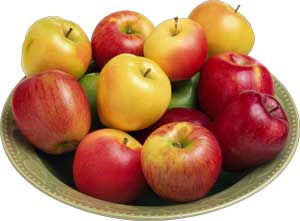 - Клетчатка (0,6%).- Витамины А, С, В1, В2, В6, Р, Е. В яблоках на 50% больше витамина A, чем в цитрусовых. А еще в яблоках содержится довольно витамин B2- в яблоках его больше, чем в других фруктах. Его еще называют «витамином аппетита». Он необходим для нормального пищеварения и роста.- Каротин.- Микроэлементы: калий, натрий, железо, марганец, кальций, магний, сера, алюминий, бор, ванадий, молибден, никель, фтор, хром, цинк!- Крахмал (0,9%).- Пектины (0,27%).- Органические кислоты (0,3-0,9%).Давайте найдем, где спрятались яблоки?Б)Идем дальше, а это синяя страна, что мы тут найдем?Близнецы на тонкой ветке 
Все лозы родные детки.
Гостю каждый в доме рад.
Это сладкий...
(Виноград)Виноград богат витаминами, он укрепляет наш организм,  своим сахаром питает мозг человека, способствует хорошему настроению и большой работоспособности.Ищем виноград.В)А здесь желтая страна, она светится как солнышко, а вот и подсказка. Что за фрукт на вкус хорош 
И на лампочку похож,
Бок зеленый солнцем греет,
Он желтеет и краснеет?
(Груша)Славяне издревле считали грушу деревом особым: согласно некоторым легендам люди поклонялись Богу не в церкви, а под грушей. У сербов ходила поговорка о груше - «Грушенька моя церковка». У болгар это дерево почиталось как хранитель полей. На территории Белорусии ходил запрет рубить грушевые деревья, объяснялось это тем, что на ней отдыхает Богородица, когда сходит на землю.Груши — хороший информатор пектина — растворимых в воде волокон, которые содержат в себе витамины А, В2, В1, Е, С, ниацин, фолиевую кислоту.Витамины в груше и некоторые уникальные эфирные масла помогают укреплять иммунитет и самое интересное – бороться с депрессией. Мне кажется, что и витамины в кукурузе помогают преодолеть плохое настроение.Вот и пришли мы с вами в нашу мастерскую. Здесь есть все, чтобы сотворить нашими руками корзину с полезными фруктами. Вперед, за дело!Итог занятия.Хорошо вы потрудились, а теперь я приглашаю вас за витаминный стол, присаживайтесь и угощайтесь.Мы за столик сели,
Фартучки надели,
Будем есть мы фрукты –
Вкусные продукты.

Ай да груша! Что за диво!
И румяна, и красива.
Очень просит груша:
«Съешь меня, Ванюша».

Яблочко родное,
Наше, наливное.
Вырастет у нас в саду,
Осенью за ним пойду. Виноград, виноград,
Много ягодок подряд
Выросло на ветке —
Объеденье, детки!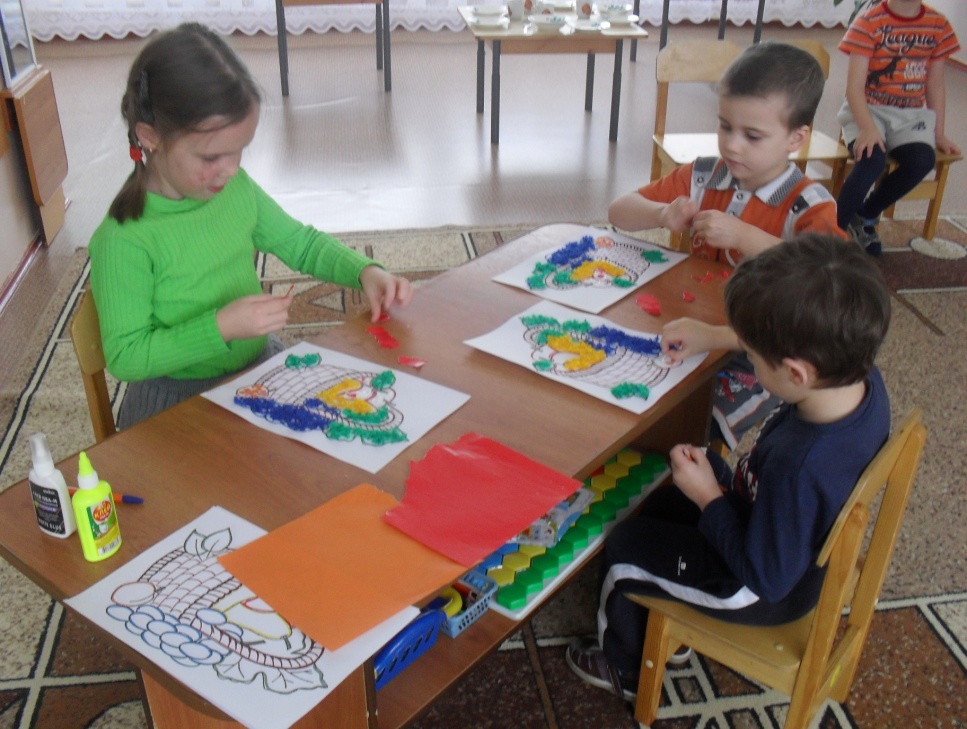 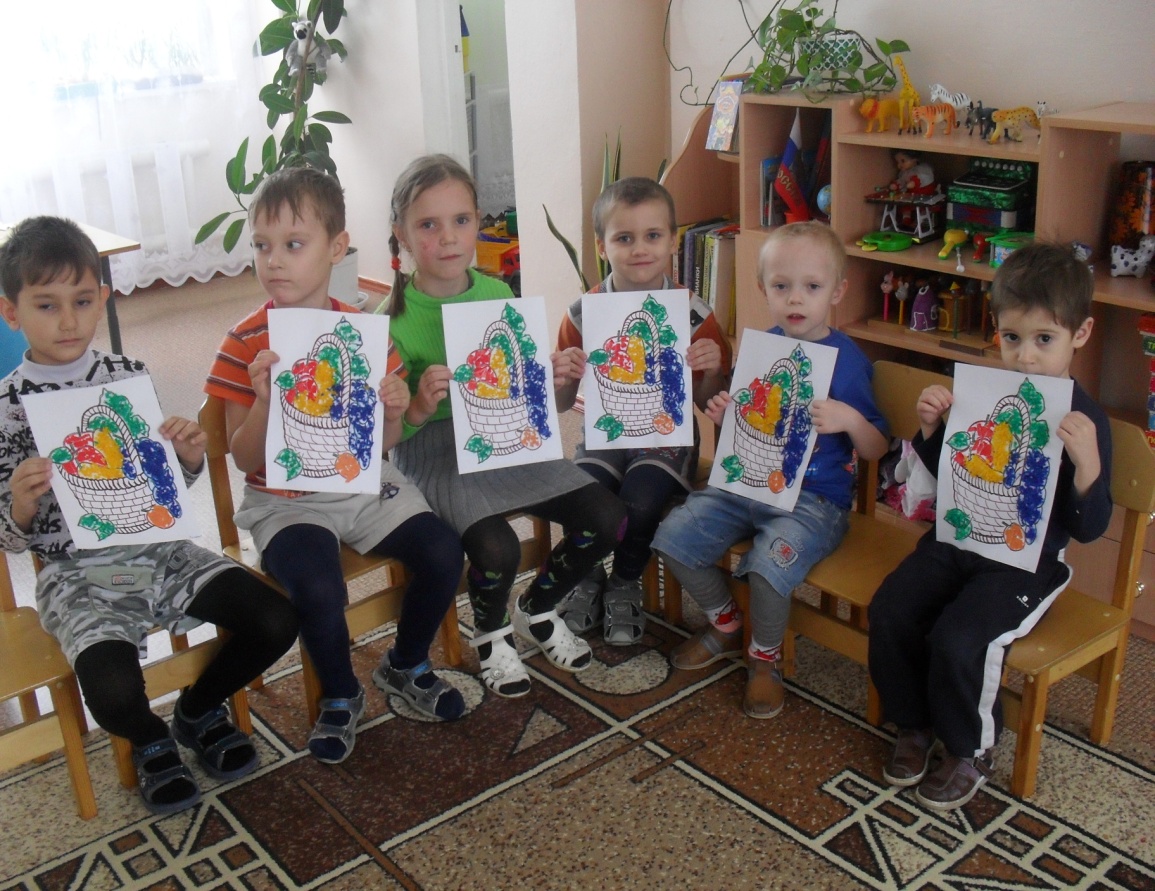 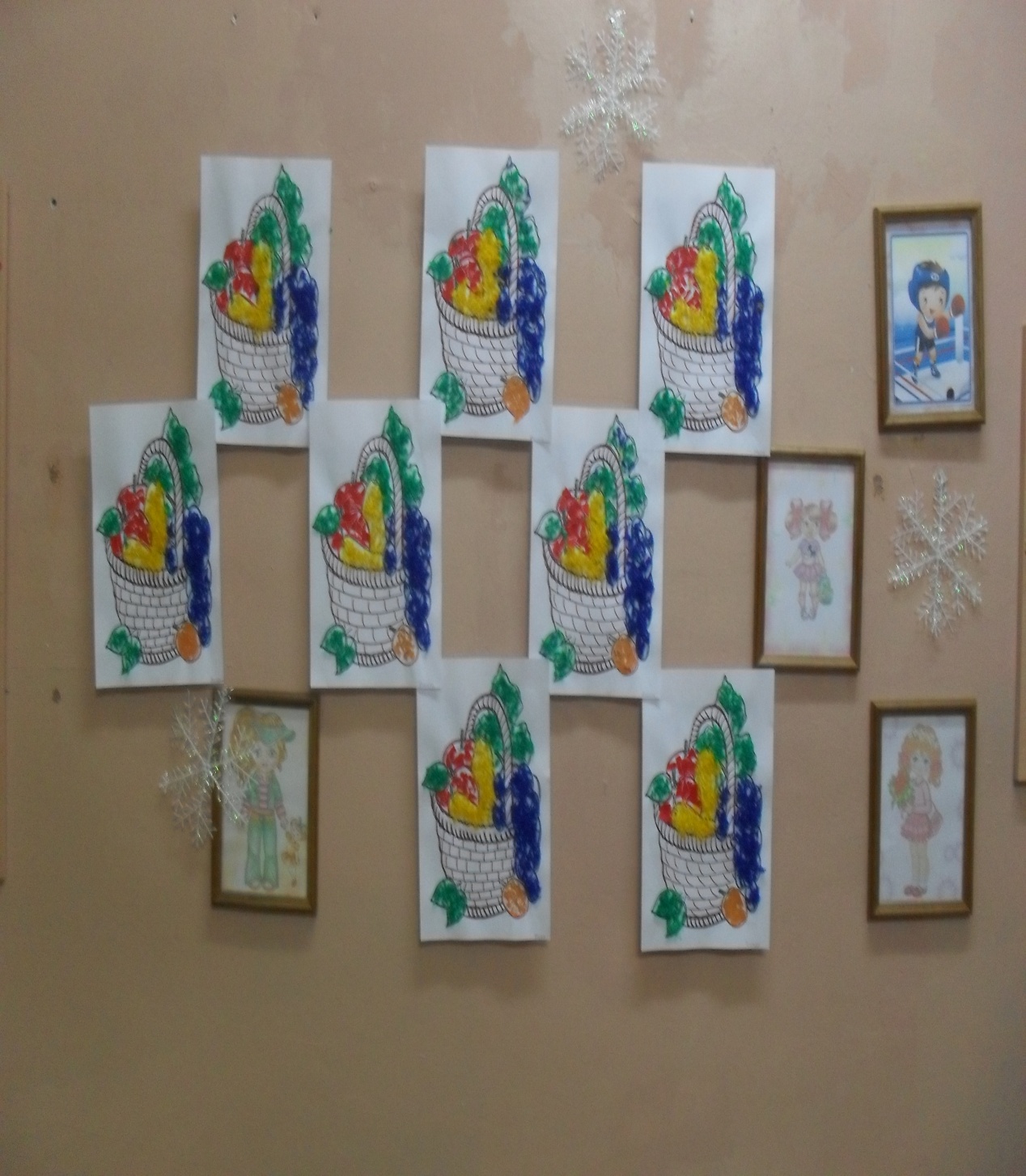 